Your recent request for information is replicated below, together with our response.I am looking to collect information stats for speeding motorists or offences caught on Lochbrae Drive in Springhall in the last 5 years or recent.Also any reported speeding or accidents recently.There were 5 speeding offences recorded within beat QD76 which covers Lochbrae Drive. I have included a table at the bottom of this letter which provides the number of recorded Road Traffic Incidents for last 5 years. If you require any further assistance please contact us quoting the reference above.You can request a review of this response within the next 40 working days by email or by letter (Information Management - FOI, Police Scotland, Clyde Gateway, 2 French Street, Dalmarnock, G40 4EH).  Requests must include the reason for your dissatisfaction.If you remain dissatisfied following our review response, you can appeal to the Office of the Scottish Information Commissioner (OSIC) within 6 months - online, by email or by letter (OSIC, Kinburn Castle, Doubledykes Road, St Andrews, KY16 9DS).Following an OSIC appeal, you can appeal to the Court of Session on a point of law only. This response will be added to our Disclosure Log in seven days' time.Every effort has been taken to ensure our response is as accessible as possible. If you require this response to be provided in an alternative format, please let us know.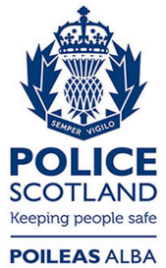 Freedom of Information ResponseOur reference:  FOI 23-2641Responded to:  07 November 2023Table 1Title: Recorded Road Traffic Incidents, Lochbrae Drive, Lanarkshire Division.1,2Title: Recorded Road Traffic Incidents, Lochbrae Drive, Lanarkshire Division.1,2Title: Recorded Road Traffic Incidents, Lochbrae Drive, Lanarkshire Division.1,2Title: Recorded Road Traffic Incidents, Lochbrae Drive, Lanarkshire Division.1,2Title: Recorded Road Traffic Incidents, Lochbrae Drive, Lanarkshire Division.1,2Title: Recorded Road Traffic Incidents, Lochbrae Drive, Lanarkshire Division.1,2Title: Recorded Road Traffic Incidents, Lochbrae Drive, Lanarkshire Division.1,2Period: 1st January 2018 to 31st October 2023 (Calendar Year)Period: 1st January 2018 to 31st October 2023 (Calendar Year)Period: 1st January 2018 to 31st October 2023 (Calendar Year)Period: 1st January 2018 to 31st October 2023 (Calendar Year)Period: 1st January 2018 to 31st October 2023 (Calendar Year)FINAL INCIDENT TYPE201820192020202120222023*ROAD TRAFFIC COLLISION312000ROAD TRAFFIC MATTER200000TOTAL512000All statistics are provisional and should be treated as management information. All data have been extracted from Police Scotland internal systems and are correct as at 6/11/2023.All statistics are provisional and should be treated as management information. All data have been extracted from Police Scotland internal systems and are correct as at 6/11/2023.All statistics are provisional and should be treated as management information. All data have been extracted from Police Scotland internal systems and are correct as at 6/11/2023.All statistics are provisional and should be treated as management information. All data have been extracted from Police Scotland internal systems and are correct as at 6/11/2023.All statistics are provisional and should be treated as management information. All data have been extracted from Police Scotland internal systems and are correct as at 6/11/2023.All statistics are provisional and should be treated as management information. All data have been extracted from Police Scotland internal systems and are correct as at 6/11/2023.All statistics are provisional and should be treated as management information. All data have been extracted from Police Scotland internal systems and are correct as at 6/11/2023.1. The data was extracted using the incident's raised date and by using Disposal codes TR-41 (Road Traffic Collision) and TR-43 (Road Traffic Matter).1. The data was extracted using the incident's raised date and by using Disposal codes TR-41 (Road Traffic Collision) and TR-43 (Road Traffic Matter).1. The data was extracted using the incident's raised date and by using Disposal codes TR-41 (Road Traffic Collision) and TR-43 (Road Traffic Matter).1. The data was extracted using the incident's raised date and by using Disposal codes TR-41 (Road Traffic Collision) and TR-43 (Road Traffic Matter).1. The data was extracted using the incident's raised date and by using Disposal codes TR-41 (Road Traffic Collision) and TR-43 (Road Traffic Matter).1. The data was extracted using the incident's raised date and by using Disposal codes TR-41 (Road Traffic Collision) and TR-43 (Road Traffic Matter).1. The data was extracted using the incident's raised date and by using Disposal codes TR-41 (Road Traffic Collision) and TR-43 (Road Traffic Matter).2. Duplicate, linked, transferred and error incidents have been removed.2. Duplicate, linked, transferred and error incidents have been removed.2. Duplicate, linked, transferred and error incidents have been removed.2. Duplicate, linked, transferred and error incidents have been removed.2. Duplicate, linked, transferred and error incidents have been removed.2. Duplicate, linked, transferred and error incidents have been removed.